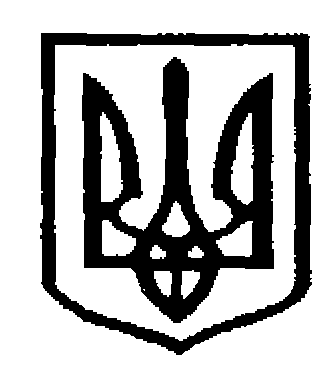 У К Р А Ї Н АЧернівецька   міська   радаУправління   освіти             Н А К А З11.03.2024                                                                                                 №86Про організацію та підготовку проведення   практичних заходів  доДня цивільного захисту та Тижня знань з основбезпеки життєдіяльності у закладах освітиЧернівецької міської територіальної громадиНа виконання Законів України  «Про освіту», «Про повну загальну середню освіту», «Про правовий режим воєнного стану», Указу Президента України від 18.08.2006р. № 685/2006 «Про День охорони праці», Положення про організацію роботи з охорони праці та безпеки життєдіяльності учасників освітнього процесу в установах і закладах освіти, затвердженого наказом Міністерства освіти і науки України від 26.12.2017 р. № 1669, зареєстрованого в Міністерстві юстиції України 23.01.2018р. № 100/31552, спільного наказу Департаменту освіти і науки Чернівецької обласної військової адміністрації та Навчально-методичного центру ЦЗ та БЖД Чернівецької області  від 29.02.2024р. № 61/31 та з метою здобуття знань і вмінь з питань особистої безпеки в умовах загрози та виникнення надзвичайної ситуації, забезпечення належного цивільного захисту учасників освітнього процесу в 2024 році НАКАЗУЮ: Затвердити  План заходів з підготовки і проведення у  закладах освіти Чернівецької міської територіальної громади семінарів, тренінгів  з питань  Цивільного захисту та безпеки життєдіяльності  в 2024 році, що додається.Директорам закладів освіти організувати та провести на протязі квітня-травня та вересня-жовтня 2024 року із залученням інспекторів ДСНС та фахівців навчально-методичного центру безпеки життєдіяльності Чернівецької області семінари,  практичні тренінги: «Протипожежне тренування», «Тренування та алгоритм дій під час повітряної тривоги», «Алгоритм дій  під час замінування будівлі закладу», «Алгоритм дій в разі захоплення в заручники».2.1. З 1 по 26 квітня 2024 року у закладах освіти  провести семінари та практичні заходи  «Тижня знань з основ безпеки життєдіяльності»  для всіх учасників освітнього процесу.2.2. З 15 по 21 квітня 2024 року «Тиждень безпеки дитини закладів дошкільної освіти»2.3. З 1 по 29 травня 2024 року у закладах освіти провести практичні   заходи та семінари у рамках «День цивільного захисту» для  всіх учасників освітнього процесу.2.4. З 10 по 16 травня 2024 року у закладах освіти провести єдиний День цивільного захисту.3. Директорам закладів освіти підготувати та надати в Управління освіти Чернівецької міської ради  звіти про виконання заходів, зазначених в п.2.1, 2.2, та заповнені додатки 1, 2 до 3 червня та 20 грудня 2024 р. відповідальному фахівцю Колодрівському В.В. (каб.108).4. Наказ розмістити на інформаційному сайті Управління освіти Чернівецької міської ради.5. Контроль за виконанням цього наказу покласти на заступника  начальника Управління, начальник відділу забезпечення якості та стратегічного розвитку закладів загальної середньої освіти Онофрей А.К. та начальника відділу  дошкільної освіти управління освіти  Гаврилову Л.М.Начальник Управління освіти                                            Ірина ТКАЧУКВиконавець:Фахівець з питань ПБ та ЦЗУправління освіти                                                                Василь Колодрівський    Ознайомлені:Заступник начальника управління, начальник відділу забезпечення якості та стратегічного розвитку закладів загальної середньої освіти                                                 Альона ОнофрейНачальник відділу  дошкільної освіти  Управління освіти                                                 Любов  ГавриловаПлан заходівз підготовки і проведення у закладах освіти Чернівецької міської територіальної громади заходів з Цивільного захисту та безпеки життєдіяльності в 2024 роціДодаток №1 ФОРМА 1/ВПЦЗДОНЕСЕННЯпро стан виконання заходів з підготовки органів управління та сил ЦЗ станом на червень  2024 року Заклади освіти Чернівецької міської  ТГДодаток № 2 Рекомендовані   аспекти  плану проведення«Тижня  знань з основ безпеки життєдіяльності»(методичні рекомендації)Основна мета проведення «Тижня знань з основ безпеки життєдіяльності» - допомогти сформувати в учнів свідоме ставлення до свого життя і здоров'я, оволодіти основами здорового способу життя, життєвими навичками безпечної для життя і здоров'я поведінки у повсякденному житті та при виникненні надзвичайних ситуацій.Суть проведення «Тижня знань з основ безпеки життєдіяльності» полягає в ефективній організації освітнього процесу, який дозволятиме учням оволодіти основами знань про здоровий спосіб життя, формувати правила безпечної поведінки та дотримання їх у різних життєвих ситуаціях.План Тижня має охоплювати наступні аспекти  правил поведінки з елементами відпрацювання практичних навичок:- проведення практичних тренувань щодо забезпечення безпечної та швидкої евакуації учасників освітнього процесу в безпечне місце при виникненні пожежі, задимленні тощо (скласти акт);- проведення практичних тренувань щодо забезпечення безпечної та швидкої евакуації учасників освітнього процесу в укриття за сигналами оповіщення цивільного захисту «Увага всім», «Повітряна тривога» (скласти акт);- під час літнього відпочинку на воді, біля водоймищ;	- під час грози, сильного вітру, шквалів;- під час подорожі до лісу;- під час збирання грибів та лікарських рослин;- на транспорті, автошляхах та залізниці; 	- при експлуатації побутових електроприладів;- при користуванні предметами побутової хімії та піротехнічними засобами;- при виявленні розливів ртуті; - при знаходженні вибухонебезпечних предметів або маловідомих предметів; 	- при зустрічі зі свійськими та дикими тваринами.Теоретична складова може бути дуже різноманітною. Головне завдання - розширити знання школярів про основи безпеки життєдіяльності, про різного роду надзвичайні ситуацій та правила поведінки під час їх виникнення, про безпеку у повсякденному житті та ведення здорового способу життя. На лекції, диспути, дискусії, дебати, круглі столи можуть бути запрошені фахівці в  галузях пожежної безпеки, цивільного захисту, дорожнього руху тощо.Основні заходи «Тижня знань з основ безпеки життєдіяльності» можуть бути такими:- підготовка й оформлення плану проведення «Тижня знань з основ безпеки життєдіяльності»;- підготовка і проведення міні-лекторію або серії передач по шкільній радіотрансляційній мережі під рубрикою «Це повинен  знати кожен»;- підготовка і проведення виховних годин у кожному класі. Наприклад: «Твоя безпека - це твоя уважність»;- випуск стінгазет і проведення огляду-конкурсу на кращу стінгазету. Наприклад: «Безпечне довкілля», «Безпечна поведінка на канікулах»;- проведення огляду-конкурсу плакатів, колажів. Наприклад: «Будь уважним», «Правила безпеки», «Коли електроприлади бувають небезпечні», «Твоя безпека залежить від тебе»;- проведення оглядів-конкурсів, КВК, брейн-рингів. Наприклад: «Надзвичайні ситуації  та вихід з них», 	«Азбука безпеки», «Сам собі рятувальник»;- проведення вікторин. Наприклад: «Правила безпечної поведінки», «Безпека та загрози», «Виживання в екстремальній ситуації»;- проведення конференцій, семінарів, круглих столів. Наприклад: «Сучасні проблеми безпеки життєдіяльності», «Екологічні проблеми сьогодення», «Чиста вода»;- написання творів на тему: «Героїчна професія - рятувальник»;- проведення дебатів, диспутів. Наприклад: «Твоє життя - твій вибір», «Чи слід легалізувати легкі наркотики», «Паління - чи це загроза для здоров'я людини»;- організація виставки дитячих робіт. Наприклад: «НС очима дітей»;- проведення спортивних змагань зі включенням етапів за програмою юних рятувальників Всеукраїнського громадського дитячого руху «Школа безпеки»;- демонстрація відеофільмів про надзвичайні ситуації та загрози, які вони несуть, про героїчну працю рятувальників тощо;- виступи агітбригад ДЮРП, ЮІР, команд юних рятувальників «Школа безпеки»;- проведення екскурсій до підрозділів ДСНС України в Чернівецькій  області, на пожежно-технічні виставки  (працює оновлений Музей пожежної справи Управління ДСНС України у Чернівецькій області за адресою: м.Чернівці, вул. Л. Українки, 3); - оформлення стендів за тематикою: «Безпека у повсякденному житті».Додаток № 3Звітпро проведення «Тижня знань з основ безпеки життєдіяльності»у  _________________________________________________________________(назва ТГ / ЗЗСО (що фінансується з обласного бюджету)  / ЗП(ПТ)О)Керівник  _________________________________ підпис  ______________                                     (органу управління  освітою ТГ, підвідомчих установ)№з/пЗміст заходівВідповідальні за виконанняВідмітки про виконання(виконано, виконано частково, не виконано)І. Правові та організаційні заходиІ. Правові та організаційні заходиІ. Правові та організаційні заходиІ. Правові та організаційні заходиІ. Правові та організаційні заходи1.1Підготувати наказ про проведення заходів до Дня цивільного захисту та безпеки життєдіяльності, виходячи із встановленого режиму роботи закладів освіти.  Управління освіти Чернівецької міської ради1.2Провести:Провести:Провести:1.2.1Практичні тренінги-семінари до Дня  цивільного захисту із  залученням  фахівців ДСНС, НМЦ ЦЗ та БЖД Чернівецької області. Директори закладів освіти спільно з фахівцями ДСНС НМЦ ЦЗ та БЖД Чернівецької області1.2.2Практичні заходи в рамках Тижня  знань з основ безпеки життєдіяльності безпеки дитини. Директори закладів освіти  спільно з фахівцями ДСНС, НМЦ ЦЗ та БЖД Чернівецької області1.2.3З 1 по 29 квітня 2024 року – провести семінари, практичні тренінги до Дня цивільного захисту в закладах освіти Чернівецької міської ТГ.Директори  закладів дошкільної та загальної середньої  освіти1.2.4 З1 по 29 травня 2024 року Тиждень знань з основ безпеки життєдіяльності у закладах загальної середньої  освіти та Тиждень безпеки дитини у закладах  дошкільної освіти Чернівецької міської ТГ.Директори закладів загальної середньої освіти2. Заходи цивільного захисту2. Заходи цивільного захисту2. Заходи цивільного захисту2. Заходи цивільного захисту2. Заходи цивільного захисту2.1.Вжити необхідних заходів щодо створення (нарощування) фонду захисних споруд цивільного захисту для укриття 100% учасників освітнього процесу.Директори закладів освіти2.2.Організувати належне утримання та експлуатацію фонду захисних споруд відповідно до вимог постанови КМУ України від 10.03.2017 р. № 138.Створити умови для укриття осіб з особливими освітніми потребами.Директори закладів освіти2.3.Проводити двічі на рік практичні тренування з метою  забезпечення безпечної та швидкої евакуації учасників освітнього процесу  до укриття при загрозі  обстрілу.Директори закладів освіти2.4.Забезпечити 100%  учасників освітнього процесу засобами індивідуального захисту (працівників – протигазами, учнів – респіраторами (масками медичними).Директори закладів освіти3. Пожежна безпека3. Пожежна безпека3. Пожежна безпека3. Пожежна безпека3. Пожежна безпека3.1.Здійснити перевірки:Здійснити перевірки:3.1.1.Наявності інструкцій з пожежної безпеки у закладі освіти.Директори закладів освіти , відповідальні за пожежну безпеку3.1.2.Укомплектованості  закладу освіти  первинними засобами пожежогасіння. Директори закладів освіти , відповідальні за пожежну безпеку3.1.3.Наявності планів евакуації в приміщеннях закладів освіти, порядку оповіщення та дій учасників освітнього  процесу на випадок пожежі чи НС.Директори закладів освіти , відповідальні за пожежну безпеку3.2.Провести практичний тренінг з евакуації дітей та працівників з приміщень закладів освіти  (скласти протокол).Директори закладів освіти4. Підбиття підсумків проведення практичних заходів з цивільного захисту та безпеки життєдіяльності4. Підбиття підсумків проведення практичних заходів з цивільного захисту та безпеки життєдіяльності4. Підбиття підсумків проведення практичних заходів з цивільного захисту та безпеки життєдіяльності4. Підбиття підсумків проведення практичних заходів з цивільного захисту та безпеки життєдіяльності4. Підбиття підсумків проведення практичних заходів з цивільного захисту та безпеки життєдіяльності4.1Видати наказ про підсумки проведення заходів з Цивільного захисту та безпеки життєдіяльності   Директори закладів освіти4.2Надати інформацію про проведені заходи в закладі в управління освітиДиректори закладів освіти№ з/пНазва підсистеми (ланки) ЄДСЦЗ, спеціалізованої служби ЦЗ, формування ЦЗ, навчального закладу, підприємства, установи та організаціїНайменування заходу з підготовкиТема заходів з підготовкиДата проведенняОсобового складуОсобового складуОсобового складуКількість залученихКількість залученихКількість залученихПрим.№ з/пНазва підсистеми (ланки) ЄДСЦЗ, спеціалізованої служби ЦЗ, формування ЦЗ, навчального закладу, підприємства, установи та організаціїНайменування заходу з підготовкиТема заходів з підготовкиДата проведенняУправління   освітиДСНСнаселеннянаселенняПрим.№ з/пНазва підсистеми (ланки) ЄДСЦЗ, спеціалізованої служби ЦЗ, формування ЦЗ, навчального закладу, підприємства, установи та організаціїНайменування заходу з підготовкиТема заходів з підготовкиДата проведенняУправління   освітиДСНСГУ НацполіціїГУ НацполіціїПрацівникиЗакладу освітиЗдобувачі Закладу освіти1234578910111.Ліцей №11ЗразокТренування та алгоритм дій  на випадок «Повітряна тривога»Практичне тренування «Від-працювання інструкції, щодо дій у разі оголошення Повітряна тривога» 22.09.2342126472Гімназія №14ЗразокПоказовий захід Показовий захід День цивільного захисту «Дії керівника закладу знайдено підозрілий предмет»19.05.23 р4122 один.техн.88608903ДНЗ   №49ЗразокПоказовий західПоказовий захід День БЖД «Дії керівника закладу знайдено підозрілий предмет»26.05.23 р6122 один.техн.884012004Ліцей №14Зразок тренування   в закладі на випадок «повітряна тривога»Практичне відпрацювання Щодо дій учасників навчального процесу при виникненні надзвичайної події15.09.2342218582№з/пНайменування заходуТематика екскурсій, бесід, вистав, виставок, практичних занять тощоКількість проведених заходівКількість учасників заходів1.Екскурсії2.Надання методичної допомоги викладачам3.Бесіди, круглі столи, дискусії4.Естафети 5.Вистави 6.Виставки 7.Конкурси 8.Написання творів 9.Ігри 10.Зустрічі з працівниками Управління ДСНС, медичними фахівцями тощо11.Оформлення куточків, стендів, стінгазет тощо12.Переглянуто відеофільмів13.Проведено практичних занять14.Проведено батьківських зборів15.Виховні години та години спілкування16.Інше  